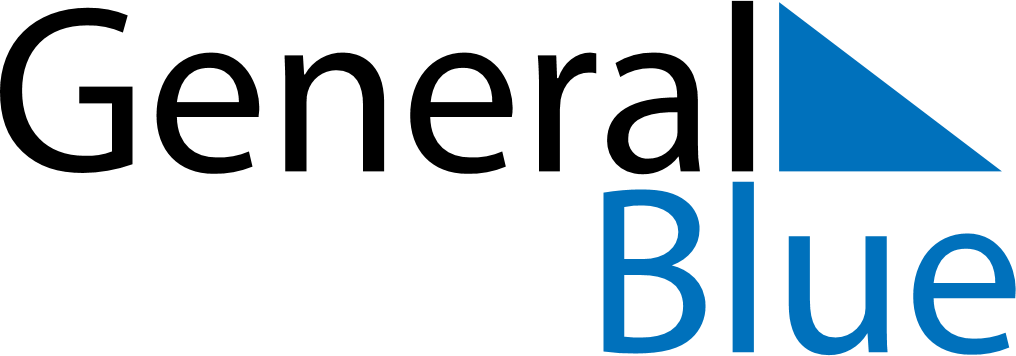 Bermuda 2022 HolidaysBermuda 2022 HolidaysDATENAME OF HOLIDAYJanuary 1, 2022SaturdayNew Year’s DayJanuary 3, 2022MondayNew Year’s Day (substitute day)April 15, 2022FridayGood FridayMay 27, 2022FridayBermuda DayJune 20, 2022MondayNational Heroes DayJuly 28, 2022ThursdayEmancipation DayJuly 29, 2022FridaySomers’ DaySeptember 5, 2022MondayLabour DayNovember 11, 2022FridayRemembrance DayDecember 25, 2022SundayChristmas DayDecember 26, 2022MondayBoxing DayDecember 27, 2022TuesdayChristmas Day (substitute day)